Rapporteur d’angle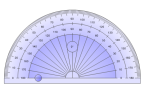 Instrumenpoche(Windows, Linux et Mac OsS)Trousse Géo-Tracé (TGT)(Windows, Linux)Toutenclic(Windows)NoteBook(Windows)Sankoré(Mac Os)Rapporteur d’angleDimensionVariable    Modifiable par un clic sur une fenêtre parallèleNon variableGrandeur standardNon variablePlus grande que standardVariable Modifiable en mode  clic-glisseVariable Modifiable en mode clic-glisseGradationAffichage possible dans les 2 sensS’agrandit  à  3600Affichage possible dans les 2 sensAffichage possible dans les 2 sensAffichage possible dans les 2 sensS’agrandit  à  3600Affichage possible dans les 2 sensLimité à 1800Point de rotationDemeure fixe Demeure fixeNon fixe. Doit cliquer sur une flèche pour  déplacer le point de rotation initial. Demeure fixeDemeure fixeDéplacementEn mode clic-maintienAvec les flèches de direction sur le clavierEn mode clic-glisseAvec les flèches sur le rapporteur En mode clic-glisseEn cliquant sur les flèches de direction affichées sur une fenêtre parallèle.  En mode clic-glisseVerrouillage possible.En mode clic-glisseRotationPivote en cliquant sur le rapporteur et en tournantPivote par un clic  sur une fenêtre parallèle (rotation lente ou rapide)Point de rotation reste fixePivote par clics  sur l’une des 2 flèches Pivote manuellement en cliquant sur l’une des flèchesPoint de rotation reste fixeNe pivote pas manuellementPivote en cliquant sur les flèches de la fenêtre parallèle en réglant l’amplitude Point de rotation ne reste pas fixePivote en cliquant sur le rapporteur et en tournantPivote en cliquant sur la flèche de rotation et en tournantIndicateur de mesureNon existant. Se fait à l’œil ou à l’aide d’une règle (accessible dans l’application)Non existant. Se fait à l’œil ou à l’aide d’une règle (accessible dans l’application)Non existant. Se fait à l’œil ou à l’aide d’une règle (accessible dans l’application)L’Indicateur se déplace facilement à l’aide d’une aiguille de gradationL’Indicateur se déplace facilement à l’aide d’une aiguille de gradationRapporteur d’angleInstrumenpoche(Windows, Linux et Mac OS)TGT(Windows, Linux)Toutenclic(Windows)NoteBook(windows, Linux et Mac OS)Sankoré(Windows, Linux et Mac OS)Logiciel de surface(peut être utilisé avec d’autres applications)NonOui  L’outil rapporteur d’angle peut être utilisé avec d’autres applications. Peut être utilisé en surface sur des fichiers en format  pdf, JPG et .docNonPartiellement grâce à la fonction d’arrière-plan transparent. On peut donc utiliser l’outil en surface sur d’autres applications. Toutefois, les outils d’annotation ne sont pas fonctionnels sur les autres applicationsNonImportation de fichiersOui en format image (JPG) ou en format flash (SWF). Le fichier doit être inséré dans le dossier d’Instrumenpoche pour pouvoir l’importer dans l’application. Oui, en image de fond à partir du presse-papierOui  en format image (JPG, BMP,GIF, PNG)Non  les fichiers PDF Oui en plusieurs formats d’image Et application Flash et PPTEn mode capture d’écran, insertion ou importation Oui en  format PDF et format imageInsertion du texte(ex : mesure de l’angle)Oui en sélectionnant  l’outil texteOui en sélectionnant  l’outil texteOui en sélectionnant l’outil texte Offre également un clavier à l’écran, mais en mode AZERTY.Oui, l’angle mesuré s’affiche en cliquant sur la flèche On peut aussi insérer du texteOui en sélectionnant l’outil texte L’outil offre également un clavier à l’écranSauvegarde et impressionOui en format JPG ou flash ou en PDF avec l’option imprimer. Le logiciel conserve les traces insérées dans le fichier importé. Oui en format Bloc de feuilles (format propriétaire Irrécupérable  par d’autres applications)Possibilité d’impressionOui  en format TEC (propriétaire). On peut exporter en fichier Impression possible incluant le format PDFOn peut sauvegarder le fichier en format NoteBookImpression possible On ne peut pas imprimer directement à partir du logiciel. Il faut d’abord importer en format PDFRapporteur d’angleInstrumenpoche(Windows, Linux et Mac Os)Trousse Géo Tracé(TGT)(Windows, Linux)Toutenclic(Windows)NoteBook(Windows)Sankoré(Mac Os)Aspect ergonomique et accessibilité selon le profil de l’élèveAspect ergonomique et accessibilité selon le profil de l’élèveAspect ergonomique et accessibilité selon le profil de l’élèveAspect ergonomique et accessibilité selon le profil de l’élèveAspect ergonomique et accessibilité selon le profil de l’élèveAspect ergonomique et accessibilité selon le profil de l’élèvePour l’élève ayant accès à l’ordinateur par balayage seulementNon disponibleNon disponibleNon disponibleNon disponibleNon disponiblePour l’élève ayant une lenteur d’exécution ou une grande fatigabilité Permet d’exécuter la tâche dans un temps raisonnable sans trop d’étapes à franchirPermet d’exécuter la tâche dans un temps raisonnable seulement si l’élève est capable de manipuler le rapporteur par des clics-glisse ou clics-maintienDemande beaucoup de manipulation puisque le rapporteur ne garde pas son point de rotation. Aussi, l’élève doit être  capable de le manipuler par des clics-glisse ou des clics-maintienPermet d’exécuter la tâche rapidement  seulement si l’élève est capable de manipuler le rapporteur par des clics-glisse ou clics-maintienPermet d’exécuter la tâche rapidement  seulement si l’élève est capable de manipuler le rapporteur par des clics-glisse ou clics-maintienPour l’élève étant incapable d’utiliser le clic-glisse ou clic-maintienNécessite un certain nombre de clics-glisseNe nécessite aucun  clic-glisse sauf si on utilise le crayon Nécessite peu de clics-glisseNécessite beaucoup de clics-glisse et clics-maintienNécessite beaucoup de clics-glisse et clics-maintienPour l’élève ayant des grandes difficultés de coordination ou de tremblementsLa possibilité d’effectuer la tâche à une vitesse lente favorise la précision du geste à accomplir.Permet un déplacement nécessitant peu de contrôle de la part de l’élève lorsqu’il utilise les flèches nécessitant des clics seulementDemande beaucoup contrôle pour régler d’amplitude de mouvement Demande un peu de précision pour avoir accès aux différentes fonctions sur le rapporteur (rotations, agrandissement, etc.)Demande un peu de précision pour avoir accès aux différentes fonctions sur le rapporteur (rotations, agrandissement, etc.)